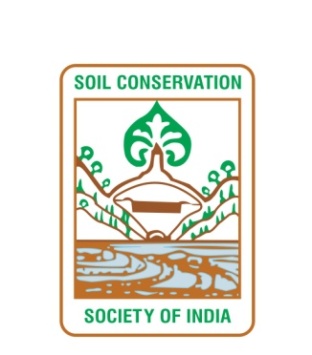 Application of MembershipForSoil Conservation Society of India, New DelhiToSoil Conservation Society of IndiaG-4/A, National Societies BlockNational Agriculture Science Centre (NASC) ComplexDev Prakash Shastri Marg, Pusa, New Delhi-110012I wish to join as an Annual /Life Member/ Student/ Library/ Institutional Member of Soil Conservation Society of IndiaName* (Mr./Mrs./Miss./Dr./Prof……………………………………………………………….. Address* (Permanent with Pincode No.) ………………………………………………………E-mail address*……………………………………………………………………………..…Mobile No* ………………………………………………Tel/Fax………………………….…Office/Institution/Organisation …………………………………………………………………Profession/Activity………………………………………………………………………….…Amount ₹*………………………….(in words) ………………………………………………...................................E-transfer/Draft/Cheque No**…………………………Dated*……….…* filed mandatory   **Outstation MICR Cheque is not accepted by this office.*DD may please be sent in the name of “Soil Conservation Society of India” payable at New Delhi.Bank Details (e-payment details)Please ensure to attach bank/e-transfer details/challan/RTGS transfer details with this form on email: soilcsi@gmail.comSignatureAnnual Membership (Individual)Life membership (Individual)India: ₹ 1400 (+100 Registration fee)Library: ₹3000 per annumStudent: ₹900 (+ ₹100 Registration fee) #Institutional: ₹3000 per annum and ₹30,000 for 15 yearsIndia ₹6000 (+ 100 Registration fee) for 15 years₹2500.00 renewable at the end of 15th year Abroad: $250 (+$25 registration fee)Abroad $500 (+ $25 Registration fee) for 15 years$200 renewable at the end of 15th year# For student membership, copy of valid Student ID card with enrolment no. is mandatoryAbroad $500 (+ $25 Registration fee) for 15 years$200 renewable at the end of 15th yearName of the account holder“Soil Conservation Society of India”, New DelhiA/C No.90292010019166Bank Name & BranchCanara Bank, NASC, Pusa Campus, New Delhi-12IFSC CodeCNRB0019153MICR No.110015508